SECRETARIA DE EDUCACIÓN PÚBLICAESCUELA PRIMARIA “MATERIAL EDUCATIVO” CICLO ESCOLAR 2022 – 2023  ZONA ESCOLAR: X   SECTOR: X          GRADO: 3°   GRUPO: “X”PLANEACIÓN DEL 08 AL 12 DE MAYO DEL 2023 ASIGNATURA: ESPAÑOLSECRETARIA DE EDUCACIÓN PÚBLICAESCUELA PRIMARIA “MATERIAL EDUCATIVO” CICLO ESCOLAR 2022 – 2023  ZONA ESCOLAR: X   SECTOR: X          GRADO: 3°   GRUPO: “X”PLANEACIÓN DEL 08 AL 12 DE MAYO DEL 2023 ASIGNATURA: MATEMÁTICASSECRETARIA DE EDUCACIÓN PÚBLICAESCUELA PRIMARIA “MATERIAL EDUCATIVO” CICLO ESCOLAR 2022 – 2023  ZONA ESCOLAR: X   SECTOR: X          GRADO: 3°   GRUPO: “X”PLANEACIÓN DEL 08 AL 12 DE MAYO DEL 2023 ASIGNATURA: CIENCIAS NATURALESSECRETARIA DE EDUCACIÓN PÚBLICAESCUELA PRIMARIA “MATERIAL EDUCATIVO” CICLO ESCOLAR 2022 – 2023  ZONA ESCOLAR: X   SECTOR: X          GRADO: 3°   GRUPO: “X”PLANEACIÓN DEL 08 AL 12 DE MAYO DEL 2023 ASIGNATURA: FORMACIÓN CÍVICA Y ÉTICASECRETARIA DE EDUCACIÓN PÚBLICAESCUELA PRIMARIA “MATERIAL EDUCATIVO” CICLO ESCOLAR 2022 – 2023  ZONA ESCOLAR: X   SECTOR: X          GRADO: 3°   GRUPO: “X”PLANEACIÓN DEL 08 AL 12 DE MAYO DEL 2023 ASIGNATURA: EDUCACIÓN SOCIEMOCIONALSECRETARIA DE EDUCACIÓN PÚBLICAESCUELA PRIMARIA “MATERIAL EDUCATIVO” CICLO ESCOLAR 2022 – 2023  ZONA ESCOLAR: X   SECTOR: X          GRADO: 3°   GRUPO: “X”PLANEACIÓN DEL 08 AL 12 DE MAYO DEL 2023 ASIGNATURA: ARTESÁMBITOÁMBITOÁMBITOSECUENCIASECUENCIAPRACTICA SOCIAL DE LENGUAJELiteraturaLiteraturaLiteraturaSecuencia 7: Las narraciones de mi comunidad.Secuencia 7: Las narraciones de mi comunidad.Escritura y recreación de narracionesAPRENDIZAJES ESPERADOSAPRENDIZAJES ESPERADOSAPRENDIZAJES ESPERADOSAPRENDIZAJES ESPERADOSAPRENDIZAJES ESPERADOSAPRENDIZAJES ESPERADOSRecopila narraciones tradicionales de la región para compartirlas en un formato de libro álbum.Se familiariza con la lectura y escucha de narraciones tradicionales de la región (mitos, leyendas, fábulas, cuentos u otros): contenidos (personajes, escenarios, situaciones); formas del lenguaje que se usan en ellos, relacionadas con la tradición oral; significado o relevancia cultural que les atribuyen los adultos. Reconoce partes importantes de las narrativas tradicionales: estado inicial, aparición de un conflicto y solución del conflicto. Reflexiona sobre la relación entre imagen y texto en un libro álbum. Considera las partes de la portada de un libro para elaborar uno propio: título, ilustración, autores, etcétera.Recopila narraciones tradicionales de la región para compartirlas en un formato de libro álbum.Se familiariza con la lectura y escucha de narraciones tradicionales de la región (mitos, leyendas, fábulas, cuentos u otros): contenidos (personajes, escenarios, situaciones); formas del lenguaje que se usan en ellos, relacionadas con la tradición oral; significado o relevancia cultural que les atribuyen los adultos. Reconoce partes importantes de las narrativas tradicionales: estado inicial, aparición de un conflicto y solución del conflicto. Reflexiona sobre la relación entre imagen y texto en un libro álbum. Considera las partes de la portada de un libro para elaborar uno propio: título, ilustración, autores, etcétera.Recopila narraciones tradicionales de la región para compartirlas en un formato de libro álbum.Se familiariza con la lectura y escucha de narraciones tradicionales de la región (mitos, leyendas, fábulas, cuentos u otros): contenidos (personajes, escenarios, situaciones); formas del lenguaje que se usan en ellos, relacionadas con la tradición oral; significado o relevancia cultural que les atribuyen los adultos. Reconoce partes importantes de las narrativas tradicionales: estado inicial, aparición de un conflicto y solución del conflicto. Reflexiona sobre la relación entre imagen y texto en un libro álbum. Considera las partes de la portada de un libro para elaborar uno propio: título, ilustración, autores, etcétera.Recopila narraciones tradicionales de la región para compartirlas en un formato de libro álbum.Se familiariza con la lectura y escucha de narraciones tradicionales de la región (mitos, leyendas, fábulas, cuentos u otros): contenidos (personajes, escenarios, situaciones); formas del lenguaje que se usan en ellos, relacionadas con la tradición oral; significado o relevancia cultural que les atribuyen los adultos. Reconoce partes importantes de las narrativas tradicionales: estado inicial, aparición de un conflicto y solución del conflicto. Reflexiona sobre la relación entre imagen y texto en un libro álbum. Considera las partes de la portada de un libro para elaborar uno propio: título, ilustración, autores, etcétera.Recopila narraciones tradicionales de la región para compartirlas en un formato de libro álbum.Se familiariza con la lectura y escucha de narraciones tradicionales de la región (mitos, leyendas, fábulas, cuentos u otros): contenidos (personajes, escenarios, situaciones); formas del lenguaje que se usan en ellos, relacionadas con la tradición oral; significado o relevancia cultural que les atribuyen los adultos. Reconoce partes importantes de las narrativas tradicionales: estado inicial, aparición de un conflicto y solución del conflicto. Reflexiona sobre la relación entre imagen y texto en un libro álbum. Considera las partes de la portada de un libro para elaborar uno propio: título, ilustración, autores, etcétera.Recopila narraciones tradicionales de la región para compartirlas en un formato de libro álbum.Se familiariza con la lectura y escucha de narraciones tradicionales de la región (mitos, leyendas, fábulas, cuentos u otros): contenidos (personajes, escenarios, situaciones); formas del lenguaje que se usan en ellos, relacionadas con la tradición oral; significado o relevancia cultural que les atribuyen los adultos. Reconoce partes importantes de las narrativas tradicionales: estado inicial, aparición de un conflicto y solución del conflicto. Reflexiona sobre la relación entre imagen y texto en un libro álbum. Considera las partes de la portada de un libro para elaborar uno propio: título, ilustración, autores, etcétera.DÍA 1ACTIVIDADES PARA TRABAJAR EN PRESENCIAL Y A DISTANCIAACTIVIDADES PARA TRABAJAR EN PRESENCIAL Y A DISTANCIAACTIVIDADES PARA TRABAJAR EN PRESENCIAL Y A DISTANCIAACTIVIDADES PARA TRABAJAR EN PRESENCIAL Y A DISTANCIAACTIVIDADES PARA TRABAJAR EN PRESENCIAL Y A DISTANCIADÍA 1INICIO:Sesión 1. Comencemos:Leerán el texto “La paloma y el pájaro carpintero” (libro de español lengua materna página 110) y comentarán el texto con base en las siguientes preguntas:¿Qué tipo de texto es? ¿Quiénes son los personajes que aparecen en la narración? ¿Los personajes son seres naturales o seres fantásticos? ¿De qué trata? ¿Qué les pareció el final de la historia?¿Han escuchado algún relato parecido en la localidad? ¿Cuál y de qué trata?Sesión 1. Comencemos:Leerán el texto “La paloma y el pájaro carpintero” (libro de español lengua materna página 110) y comentarán el texto con base en las siguientes preguntas:¿Qué tipo de texto es? ¿Quiénes son los personajes que aparecen en la narración? ¿Los personajes son seres naturales o seres fantásticos? ¿De qué trata? ¿Qué les pareció el final de la historia?¿Han escuchado algún relato parecido en la localidad? ¿Cuál y de qué trata?Sesión 1. Comencemos:Leerán el texto “La paloma y el pájaro carpintero” (libro de español lengua materna página 110) y comentarán el texto con base en las siguientes preguntas:¿Qué tipo de texto es? ¿Quiénes son los personajes que aparecen en la narración? ¿Los personajes son seres naturales o seres fantásticos? ¿De qué trata? ¿Qué les pareció el final de la historia?¿Han escuchado algún relato parecido en la localidad? ¿Cuál y de qué trata?Sesión 1. Comencemos:Leerán el texto “La paloma y el pájaro carpintero” (libro de español lengua materna página 110) y comentarán el texto con base en las siguientes preguntas:¿Qué tipo de texto es? ¿Quiénes son los personajes que aparecen en la narración? ¿Los personajes son seres naturales o seres fantásticos? ¿De qué trata? ¿Qué les pareció el final de la historia?¿Han escuchado algún relato parecido en la localidad? ¿Cuál y de qué trata?DÍA 1DESARROLLO:Leerán el texto de divulgación científica y recortarán de la parte inferior de la hoja de los títulos y los subtítulos y responderán la pregunta. (Anexo 01 del material de apoyo)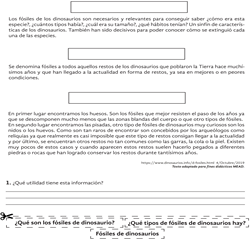 Leerán el texto de divulgación científica y recortarán de la parte inferior de la hoja de los títulos y los subtítulos y responderán la pregunta. (Anexo 01 del material de apoyo)Leerán el texto de divulgación científica y recortarán de la parte inferior de la hoja de los títulos y los subtítulos y responderán la pregunta. (Anexo 01 del material de apoyo)Leerán el texto de divulgación científica y recortarán de la parte inferior de la hoja de los títulos y los subtítulos y responderán la pregunta. (Anexo 01 del material de apoyo)DÍA 1CIERRE:Leerán el siguiente articulo y responderán las siguientes preguntas. (Anexo 02 del material de apoyo)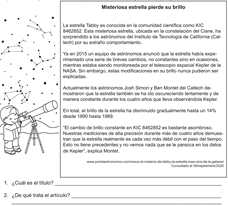 Leerán el siguiente articulo y responderán las siguientes preguntas. (Anexo 02 del material de apoyo)Leerán el siguiente articulo y responderán las siguientes preguntas. (Anexo 02 del material de apoyo)Leerán el siguiente articulo y responderán las siguientes preguntas. (Anexo 02 del material de apoyo)DÍA 2ACTIVIDADES PARA TRABAJAR EN PRESENCIAL Y A DISTANCIAACTIVIDADES PARA TRABAJAR EN PRESENCIAL Y A DISTANCIAACTIVIDADES PARA TRABAJAR EN PRESENCIAL Y A DISTANCIAACTIVIDADES PARA TRABAJAR EN PRESENCIAL Y A DISTANCIAACTIVIDADES PARA TRABAJAR EN PRESENCIAL Y A DISTANCIADÍA 2INICIO:Sesión 2. Tiempo de leer. Colores, formas y palabras.Organizare en el grupo la exhibición de algunos libros álbum que se encuentren en la biblioteca. Platiquen acerca del espacio y las características que debe llevar un libro álbum.Sesión 2. Tiempo de leer. Colores, formas y palabras.Organizare en el grupo la exhibición de algunos libros álbum que se encuentren en la biblioteca. Platiquen acerca del espacio y las características que debe llevar un libro álbum.Sesión 2. Tiempo de leer. Colores, formas y palabras.Organizare en el grupo la exhibición de algunos libros álbum que se encuentren en la biblioteca. Platiquen acerca del espacio y las características que debe llevar un libro álbum.Sesión 2. Tiempo de leer. Colores, formas y palabras.Organizare en el grupo la exhibición de algunos libros álbum que se encuentren en la biblioteca. Platiquen acerca del espacio y las características que debe llevar un libro álbum.DÍA 2DESARROLLO:Exhibirán los libros en una mesa para que todos los compañeros puedan verla.Observaran y platicaran acerca de qué tienen en común los libros, ¿en qué se parecen?, ¿cuál o cuáles les gustaría leer y por qué?Leerán diferentes libros. Observar las imágenes, formas, colores y lo que les dicen. Si lo necesitan, tapen el texto e imaginen la historia.Leerán el texto que más les guste y exploraran de atrás hacia adelante.Exhibirán los libros en una mesa para que todos los compañeros puedan verla.Observaran y platicaran acerca de qué tienen en común los libros, ¿en qué se parecen?, ¿cuál o cuáles les gustaría leer y por qué?Leerán diferentes libros. Observar las imágenes, formas, colores y lo que les dicen. Si lo necesitan, tapen el texto e imaginen la historia.Leerán el texto que más les guste y exploraran de atrás hacia adelante.Exhibirán los libros en una mesa para que todos los compañeros puedan verla.Observaran y platicaran acerca de qué tienen en común los libros, ¿en qué se parecen?, ¿cuál o cuáles les gustaría leer y por qué?Leerán diferentes libros. Observar las imágenes, formas, colores y lo que les dicen. Si lo necesitan, tapen el texto e imaginen la historia.Leerán el texto que más les guste y exploraran de atrás hacia adelante.Exhibirán los libros en una mesa para que todos los compañeros puedan verla.Observaran y platicaran acerca de qué tienen en común los libros, ¿en qué se parecen?, ¿cuál o cuáles les gustaría leer y por qué?Leerán diferentes libros. Observar las imágenes, formas, colores y lo que les dicen. Si lo necesitan, tapen el texto e imaginen la historia.Leerán el texto que más les guste y exploraran de atrás hacia adelante.DÍA 2CIERRE:Seleccionaran una imagen y ponerle un título agradable.Platicare con el grupo sobre la imagen, y el título que le pusieron.Seleccionaran una imagen y ponerle un título agradable.Platicare con el grupo sobre la imagen, y el título que le pusieron.Seleccionaran una imagen y ponerle un título agradable.Platicare con el grupo sobre la imagen, y el título que le pusieron.Seleccionaran una imagen y ponerle un título agradable.Platicare con el grupo sobre la imagen, y el título que le pusieron.DÍA 3 DÍA 3 INICIO:Sesión 3. Estructura de una narración tradicional.Escucharan la lectura del texto “El guerrero coyote iguana” del libro español lengua materna páginas 112 y 113 por parte del maestro. Esta historia habla acerca de los hombres Seris y la lucha que tuvo que enfrentar uno de ellos contra los hijos de la envidia.Sesión 3. Estructura de una narración tradicional.Escucharan la lectura del texto “El guerrero coyote iguana” del libro español lengua materna páginas 112 y 113 por parte del maestro. Esta historia habla acerca de los hombres Seris y la lucha que tuvo que enfrentar uno de ellos contra los hijos de la envidia.Sesión 3. Estructura de una narración tradicional.Escucharan la lectura del texto “El guerrero coyote iguana” del libro español lengua materna páginas 112 y 113 por parte del maestro. Esta historia habla acerca de los hombres Seris y la lucha que tuvo que enfrentar uno de ellos contra los hijos de la envidia.Sesión 3. Estructura de una narración tradicional.Escucharan la lectura del texto “El guerrero coyote iguana” del libro español lengua materna páginas 112 y 113 por parte del maestro. Esta historia habla acerca de los hombres Seris y la lucha que tuvo que enfrentar uno de ellos contra los hijos de la envidia.DÍA 3 DESARROLLO:Comentaran la lectura del texto de forma grupal con base en estas preguntas:¿Por qué el guerrero Seri estaba enojado con los hijos de la envidia?¿Qué tuvo que hacer para enfrentarlos?¿Qué pasó al final de la historia?Completaran la tabla de la página 113 con base en las narraciones “El guerrero coyote iguana” y “La paloma y el pájaro carpintero”.Comentaran la lectura del texto de forma grupal con base en estas preguntas:¿Por qué el guerrero Seri estaba enojado con los hijos de la envidia?¿Qué tuvo que hacer para enfrentarlos?¿Qué pasó al final de la historia?Completaran la tabla de la página 113 con base en las narraciones “El guerrero coyote iguana” y “La paloma y el pájaro carpintero”.Comentaran la lectura del texto de forma grupal con base en estas preguntas:¿Por qué el guerrero Seri estaba enojado con los hijos de la envidia?¿Qué tuvo que hacer para enfrentarlos?¿Qué pasó al final de la historia?Completaran la tabla de la página 113 con base en las narraciones “El guerrero coyote iguana” y “La paloma y el pájaro carpintero”.Comentaran la lectura del texto de forma grupal con base en estas preguntas:¿Por qué el guerrero Seri estaba enojado con los hijos de la envidia?¿Qué tuvo que hacer para enfrentarlos?¿Qué pasó al final de la historia?Completaran la tabla de la página 113 con base en las narraciones “El guerrero coyote iguana” y “La paloma y el pájaro carpintero”.DÍA 3 CIERRE:Compartirán las respuestas con el grupo.Compartirán las respuestas con el grupo.Compartirán las respuestas con el grupo.Compartirán las respuestas con el grupo.DÍA 4ACTIVIDADES PARA TRABAJAR EN PRESENCIAL Y A DISTANCIAACTIVIDADES PARA TRABAJAR EN PRESENCIAL Y A DISTANCIAACTIVIDADES PARA TRABAJAR EN PRESENCIAL Y A DISTANCIAACTIVIDADES PARA TRABAJAR EN PRESENCIAL Y A DISTANCIAACTIVIDADES PARA TRABAJAR EN PRESENCIAL Y A DISTANCIADÍA 4INICIO:Sesión 4. Ahora, ¡Vamos por partes!Organizaran las imágenes de la página 114 del libro de español lengua materna que muestran la secuencia de hechos de la leyenda “El guerrero coyote iguana”Sesión 4. Ahora, ¡Vamos por partes!Organizaran las imágenes de la página 114 del libro de español lengua materna que muestran la secuencia de hechos de la leyenda “El guerrero coyote iguana”Sesión 4. Ahora, ¡Vamos por partes!Organizaran las imágenes de la página 114 del libro de español lengua materna que muestran la secuencia de hechos de la leyenda “El guerrero coyote iguana”Sesión 4. Ahora, ¡Vamos por partes!Organizaran las imágenes de la página 114 del libro de español lengua materna que muestran la secuencia de hechos de la leyenda “El guerrero coyote iguana”DÍA 4DESARROLLO:Completaran la tabla con los sucesos de la leyenda.Comentaran las respuestas de manera grupal.Completaran la tabla con los sucesos de la leyenda.Comentaran las respuestas de manera grupal.Completaran la tabla con los sucesos de la leyenda.Comentaran las respuestas de manera grupal.Completaran la tabla con los sucesos de la leyenda.Comentaran las respuestas de manera grupal.DÍA 4CIERRE:TAREA:Investigaran con un miembro de la comunidad o familiar una leyenda y escribirla en el cuaderno.TAREA:Investigaran con un miembro de la comunidad o familiar una leyenda y escribirla en el cuaderno.TAREA:Investigaran con un miembro de la comunidad o familiar una leyenda y escribirla en el cuaderno.TAREA:Investigaran con un miembro de la comunidad o familiar una leyenda y escribirla en el cuaderno.DÍA 5ACTIVIDADES PARA TRABAJAR EN PRESENCIAL Y A DISTANCIAACTIVIDADES PARA TRABAJAR EN PRESENCIAL Y A DISTANCIAACTIVIDADES PARA TRABAJAR EN PRESENCIAL Y A DISTANCIAACTIVIDADES PARA TRABAJAR EN PRESENCIAL Y A DISTANCIAACTIVIDADES PARA TRABAJAR EN PRESENCIAL Y A DISTANCIADÍA 5INICIO:Sesión 5. A narrar historias.Contestaran las preguntas sobre la narración que los alumnos escribieron de tarea en el cuaderno.Sesión 5. A narrar historias.Contestaran las preguntas sobre la narración que los alumnos escribieron de tarea en el cuaderno.Sesión 5. A narrar historias.Contestaran las preguntas sobre la narración que los alumnos escribieron de tarea en el cuaderno.Sesión 5. A narrar historias.Contestaran las preguntas sobre la narración que los alumnos escribieron de tarea en el cuaderno.DÍA 5DESARROLLO:Compartirán las narraciones de la localidad que hayan investigado.Completaran el esquema “narraciones de mi localidad” de la página 115 con apoyo del maestro.Compartirán las narraciones de la localidad que hayan investigado.Completaran el esquema “narraciones de mi localidad” de la página 115 con apoyo del maestro.Compartirán las narraciones de la localidad que hayan investigado.Completaran el esquema “narraciones de mi localidad” de la página 115 con apoyo del maestro.Compartirán las narraciones de la localidad que hayan investigado.Completaran el esquema “narraciones de mi localidad” de la página 115 con apoyo del maestro.DÍA 5CIERRE:Leerán el texto que habla sobre la relación de las leyendas con la forma de vivir en una localidad.Leerán el texto que habla sobre la relación de las leyendas con la forma de vivir en una localidad.Leerán el texto que habla sobre la relación de las leyendas con la forma de vivir en una localidad.Leerán el texto que habla sobre la relación de las leyendas con la forma de vivir en una localidad.RECURSOS DIDÁCTICOS Y REFERENCIASRECURSOS DIDÁCTICOS Y REFERENCIASRECURSOS DIDÁCTICOS Y REFERENCIASRECURSOS DIDÁCTICOS Y REFERENCIASEVALUACIÓN Y EVIDENCIASEVALUACIÓN Y EVIDENCIASLibro de español lengua materna páginas 110-115.Colores.Libro de español lengua materna páginas 110-115.Colores.Libro de español lengua materna páginas 110-115.Colores.Libro de español lengua materna páginas 110-115.Colores.Rescate de ideas principales de una leyenda: Personajes, secuencia, hechos, etc.Realización de los ejercicios del cuadernillo.Participación en clase.Rescate de ideas principales de una leyenda: Personajes, secuencia, hechos, etc.Realización de los ejercicios del cuadernillo.Participación en clase.OBSERVACIONES Y ADECUACIONESOBSERVACIONES Y ADECUACIONESOBSERVACIONES Y ADECUACIONESOBSERVACIONES Y ADECUACIONESOBSERVACIONES Y ADECUACIONESOBSERVACIONES Y ADECUACIONESBLOQUEBLOQUE33EJESentido numérico y pensamiento algebraico.Sentido numérico y pensamiento algebraico.Sentido numérico y pensamiento algebraico.DESAFÍOSDESAFÍOSPrecisión.     ¡A estimar!      Serpientes.    Precisión.     ¡A estimar!      Serpientes.    Precisión.     ¡A estimar!      Serpientes.    Precisión.     ¡A estimar!      Serpientes.    Precisión.     ¡A estimar!      Serpientes.    Precisión.     ¡A estimar!      Serpientes.    CONTENIDOSCONTENIDOSCONTENIDOSCONTENIDOSCONTENIDOSCONTENIDOSINTENCIÓN DIDÁCTICAINTENCIÓN DIDÁCTICAProblemas aditivosEstimación del resultado de sumar o restar cantidades de hasta cuatro cifras, a partir de descomposiciones, redondeo de los números, etcétera.Problemas aditivosEstimación del resultado de sumar o restar cantidades de hasta cuatro cifras, a partir de descomposiciones, redondeo de los números, etcétera.Problemas aditivosEstimación del resultado de sumar o restar cantidades de hasta cuatro cifras, a partir de descomposiciones, redondeo de los números, etcétera.Problemas aditivosEstimación del resultado de sumar o restar cantidades de hasta cuatro cifras, a partir de descomposiciones, redondeo de los números, etcétera.Problemas aditivosEstimación del resultado de sumar o restar cantidades de hasta cuatro cifras, a partir de descomposiciones, redondeo de los números, etcétera.Problemas aditivosEstimación del resultado de sumar o restar cantidades de hasta cuatro cifras, a partir de descomposiciones, redondeo de los números, etcétera.Que los alumnos se apoyen en procedimientos mentales de suma y resta de dígitos y múltiplos de diez menos un dígito conocido por ellos para obtener el resultado de otros cálculos.Que los alumnos elaboren estrategias de cálculo aproximado basadas en conocimientos sobre el sistema de numeración y en el uso de las propiedades de las operaciones. Que los alumnos utilicen diversas estrategias para restar números, como contar cuántos faltan para llegar o contar directamente los lugares.Que los alumnos se apoyen en procedimientos mentales de suma y resta de dígitos y múltiplos de diez menos un dígito conocido por ellos para obtener el resultado de otros cálculos.Que los alumnos elaboren estrategias de cálculo aproximado basadas en conocimientos sobre el sistema de numeración y en el uso de las propiedades de las operaciones. Que los alumnos utilicen diversas estrategias para restar números, como contar cuántos faltan para llegar o contar directamente los lugares.DÍA 1ACTIVIDADES PARA TRABAJAR EN PRESENCIAL Y A DISTANCIAACTIVIDADES PARA TRABAJAR EN PRESENCIAL Y A DISTANCIAACTIVIDADES PARA TRABAJAR EN PRESENCIAL Y A DISTANCIAACTIVIDADES PARA TRABAJAR EN PRESENCIAL Y A DISTANCIAACTIVIDADES PARA TRABAJAR EN PRESENCIAL Y A DISTANCIAACTIVIDADES PARA TRABAJAR EN PRESENCIAL Y A DISTANCIAACTIVIDADES PARA TRABAJAR EN PRESENCIAL Y A DISTANCIADÍA 1INICIO:INICIO:Colorearan los globos que contenga los números correspondientes a la sucesión que se muestra. Escribirán la sucesión correcta en los recuadros. (Anexo 03 del material de apoyo)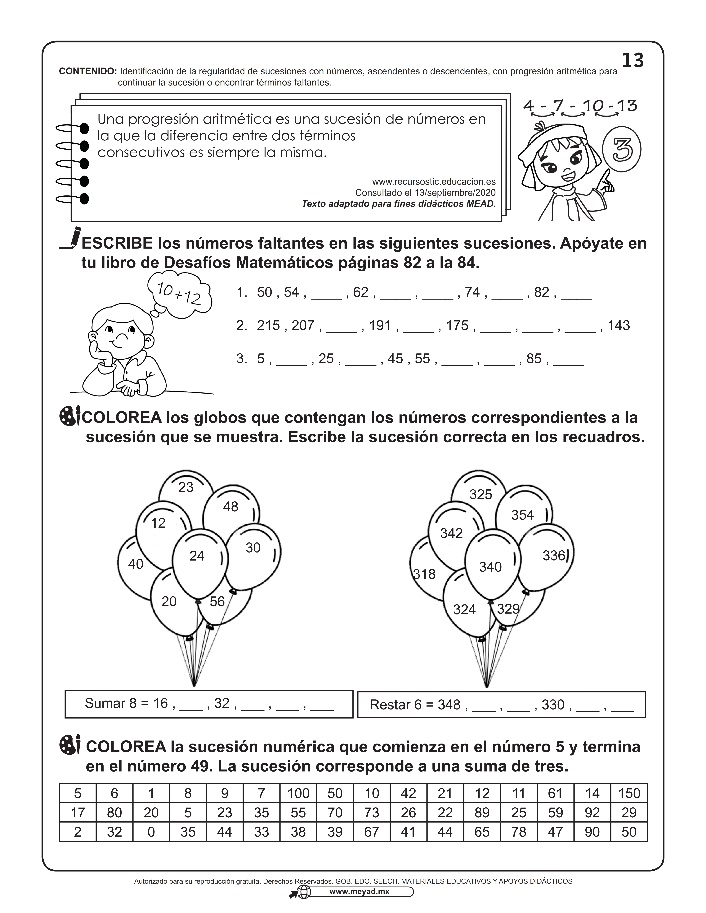 Colorearan los globos que contenga los números correspondientes a la sucesión que se muestra. Escribirán la sucesión correcta en los recuadros. (Anexo 03 del material de apoyo)Colorearan los globos que contenga los números correspondientes a la sucesión que se muestra. Escribirán la sucesión correcta en los recuadros. (Anexo 03 del material de apoyo)Colorearan los globos que contenga los números correspondientes a la sucesión que se muestra. Escribirán la sucesión correcta en los recuadros. (Anexo 03 del material de apoyo)Colorearan los globos que contenga los números correspondientes a la sucesión que se muestra. Escribirán la sucesión correcta en los recuadros. (Anexo 03 del material de apoyo)DÍA 1DESARROLLO:DESARROLLO:Realizaran las actividades del desafío #39. La intención de la actividad, es que los alumnos se apoyen en procedimientos mentales de suma y resta de dígitos y múltiplos de diez menos un digito conocidos por ellos para obtener el resultado de otros cálculos. Libro de desafíos página 90.Realizaran las actividades del desafío #39. La intención de la actividad, es que los alumnos se apoyen en procedimientos mentales de suma y resta de dígitos y múltiplos de diez menos un digito conocidos por ellos para obtener el resultado de otros cálculos. Libro de desafíos página 90.Realizaran las actividades del desafío #39. La intención de la actividad, es que los alumnos se apoyen en procedimientos mentales de suma y resta de dígitos y múltiplos de diez menos un digito conocidos por ellos para obtener el resultado de otros cálculos. Libro de desafíos página 90.Realizaran las actividades del desafío #39. La intención de la actividad, es que los alumnos se apoyen en procedimientos mentales de suma y resta de dígitos y múltiplos de diez menos un digito conocidos por ellos para obtener el resultado de otros cálculos. Libro de desafíos página 90.Realizaran las actividades del desafío #39. La intención de la actividad, es que los alumnos se apoyen en procedimientos mentales de suma y resta de dígitos y múltiplos de diez menos un digito conocidos por ellos para obtener el resultado de otros cálculos. Libro de desafíos página 90.DÍA 1CIERRE:CIERRE:Revisaran la actividad y registraran en el cuaderno los procedimientos empleados para la resolución de las operaciones.Revisaran la actividad y registraran en el cuaderno los procedimientos empleados para la resolución de las operaciones.Revisaran la actividad y registraran en el cuaderno los procedimientos empleados para la resolución de las operaciones.Revisaran la actividad y registraran en el cuaderno los procedimientos empleados para la resolución de las operaciones.Revisaran la actividad y registraran en el cuaderno los procedimientos empleados para la resolución de las operaciones.DÍA 2ACTIVIDADES PARA TRABAJAR EN PRESENCIAL Y A DISTANCIAACTIVIDADES PARA TRABAJAR EN PRESENCIAL Y A DISTANCIAACTIVIDADES PARA TRABAJAR EN PRESENCIAL Y A DISTANCIAACTIVIDADES PARA TRABAJAR EN PRESENCIAL Y A DISTANCIAACTIVIDADES PARA TRABAJAR EN PRESENCIAL Y A DISTANCIAACTIVIDADES PARA TRABAJAR EN PRESENCIAL Y A DISTANCIAACTIVIDADES PARA TRABAJAR EN PRESENCIAL Y A DISTANCIADÍA 2INICIO:INICIO:Resolverán las siguientes operaciones de tres sumandos en el cuaderno donde se omita uno de los sumandos.         489 +  100 + ____ = 644         735 + 100 + _____ = 945         242 + ____ + 200 = 580         132 + 100 + ____ = 400          212 + 300 + ____ = 800Resolverán las siguientes operaciones de tres sumandos en el cuaderno donde se omita uno de los sumandos.         489 +  100 + ____ = 644         735 + 100 + _____ = 945         242 + ____ + 200 = 580         132 + 100 + ____ = 400          212 + 300 + ____ = 800Resolverán las siguientes operaciones de tres sumandos en el cuaderno donde se omita uno de los sumandos.         489 +  100 + ____ = 644         735 + 100 + _____ = 945         242 + ____ + 200 = 580         132 + 100 + ____ = 400          212 + 300 + ____ = 800Resolverán las siguientes operaciones de tres sumandos en el cuaderno donde se omita uno de los sumandos.         489 +  100 + ____ = 644         735 + 100 + _____ = 945         242 + ____ + 200 = 580         132 + 100 + ____ = 400          212 + 300 + ____ = 800Resolverán las siguientes operaciones de tres sumandos en el cuaderno donde se omita uno de los sumandos.         489 +  100 + ____ = 644         735 + 100 + _____ = 945         242 + ____ + 200 = 580         132 + 100 + ____ = 400          212 + 300 + ____ = 800DÍA 2DESARROLLO:DESARROLLO:Pediré a los niños que registren en su cuaderno la estrategia que siguieron para resolver cada una de las operaciones.Realizaran los ejercicios del desafío #40, en donde se pretende que los niños elaboren estrategias de cálculo aproximado basadas en conocimientos sobre sistemas de numeración y el uso de las propiedades de las operaciones. Libro de desafíos páginas 91-92.Pediré a los niños que registren en su cuaderno la estrategia que siguieron para resolver cada una de las operaciones.Realizaran los ejercicios del desafío #40, en donde se pretende que los niños elaboren estrategias de cálculo aproximado basadas en conocimientos sobre sistemas de numeración y el uso de las propiedades de las operaciones. Libro de desafíos páginas 91-92.Pediré a los niños que registren en su cuaderno la estrategia que siguieron para resolver cada una de las operaciones.Realizaran los ejercicios del desafío #40, en donde se pretende que los niños elaboren estrategias de cálculo aproximado basadas en conocimientos sobre sistemas de numeración y el uso de las propiedades de las operaciones. Libro de desafíos páginas 91-92.Pediré a los niños que registren en su cuaderno la estrategia que siguieron para resolver cada una de las operaciones.Realizaran los ejercicios del desafío #40, en donde se pretende que los niños elaboren estrategias de cálculo aproximado basadas en conocimientos sobre sistemas de numeración y el uso de las propiedades de las operaciones. Libro de desafíos páginas 91-92.Pediré a los niños que registren en su cuaderno la estrategia que siguieron para resolver cada una de las operaciones.Realizaran los ejercicios del desafío #40, en donde se pretende que los niños elaboren estrategias de cálculo aproximado basadas en conocimientos sobre sistemas de numeración y el uso de las propiedades de las operaciones. Libro de desafíos páginas 91-92.DÍA 2CIERRE:CIERRE:Reflexionaran en los procedimientos empleados.Reflexionaran en los procedimientos empleados.Reflexionaran en los procedimientos empleados.Reflexionaran en los procedimientos empleados.Reflexionaran en los procedimientos empleados.DÍA 3 ACTIVIDADES PARA TRABAJAR EN PRESENCIAL Y A DISTANCIAACTIVIDADES PARA TRABAJAR EN PRESENCIAL Y A DISTANCIAACTIVIDADES PARA TRABAJAR EN PRESENCIAL Y A DISTANCIAACTIVIDADES PARA TRABAJAR EN PRESENCIAL Y A DISTANCIAACTIVIDADES PARA TRABAJAR EN PRESENCIAL Y A DISTANCIAACTIVIDADES PARA TRABAJAR EN PRESENCIAL Y A DISTANCIAACTIVIDADES PARA TRABAJAR EN PRESENCIAL Y A DISTANCIADÍA 3 INICIO:INICIO:Propiciaran la estimación de sumas y restas hasta de cuatro cifras a través de la resolución de las siguientes operaciones en el cuaderno:1545 + 235=                      243 – 125=2633 + 812=                      795 – 405= 1712 + 788=                      456 – 215= 1450 + 149=                     788 – 752=Propiciaran la estimación de sumas y restas hasta de cuatro cifras a través de la resolución de las siguientes operaciones en el cuaderno:1545 + 235=                      243 – 125=2633 + 812=                      795 – 405= 1712 + 788=                      456 – 215= 1450 + 149=                     788 – 752=Propiciaran la estimación de sumas y restas hasta de cuatro cifras a través de la resolución de las siguientes operaciones en el cuaderno:1545 + 235=                      243 – 125=2633 + 812=                      795 – 405= 1712 + 788=                      456 – 215= 1450 + 149=                     788 – 752=Propiciaran la estimación de sumas y restas hasta de cuatro cifras a través de la resolución de las siguientes operaciones en el cuaderno:1545 + 235=                      243 – 125=2633 + 812=                      795 – 405= 1712 + 788=                      456 – 215= 1450 + 149=                     788 – 752=Propiciaran la estimación de sumas y restas hasta de cuatro cifras a través de la resolución de las siguientes operaciones en el cuaderno:1545 + 235=                      243 – 125=2633 + 812=                      795 – 405= 1712 + 788=                      456 – 215= 1450 + 149=                     788 – 752=DÍA 3 DESARROLLO:DESARROLLO:Una vez terminados los problemas, escribirán en el cuaderno sobre los procesos empleados y contestaran la siguiente pregunta: ¿Qué importancia tiene el acomodar bien los números de acuerdo a su valor posicional?Una vez terminados los problemas, escribirán en el cuaderno sobre los procesos empleados y contestaran la siguiente pregunta: ¿Qué importancia tiene el acomodar bien los números de acuerdo a su valor posicional?Una vez terminados los problemas, escribirán en el cuaderno sobre los procesos empleados y contestaran la siguiente pregunta: ¿Qué importancia tiene el acomodar bien los números de acuerdo a su valor posicional?Una vez terminados los problemas, escribirán en el cuaderno sobre los procesos empleados y contestaran la siguiente pregunta: ¿Qué importancia tiene el acomodar bien los números de acuerdo a su valor posicional?Una vez terminados los problemas, escribirán en el cuaderno sobre los procesos empleados y contestaran la siguiente pregunta: ¿Qué importancia tiene el acomodar bien los números de acuerdo a su valor posicional?DÍA 3 CIERRE:CIERRE:Resolverán las siguientes restas correctamente (Anexo 04 del material de apoyo)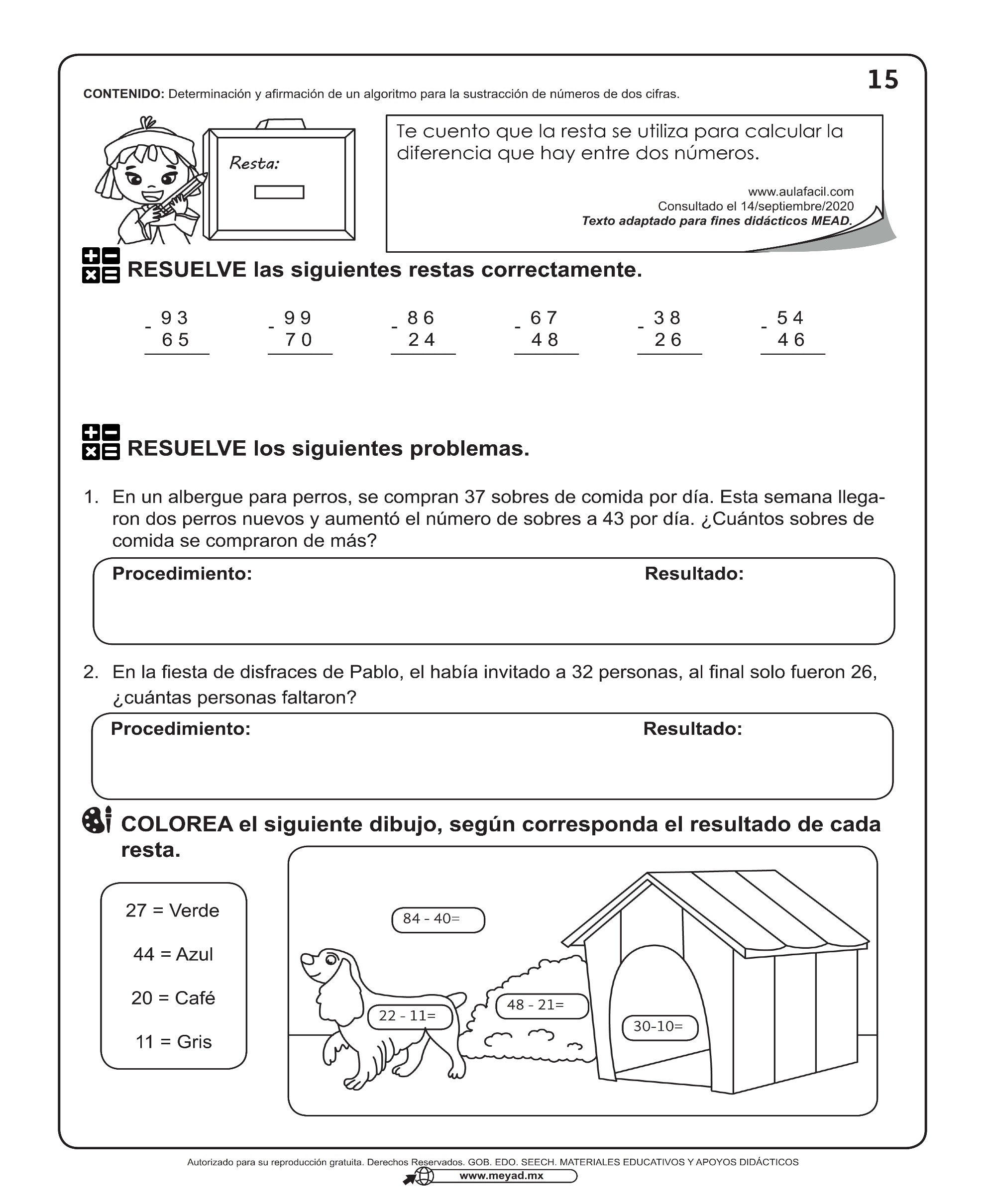 Resolverán las siguientes restas correctamente (Anexo 04 del material de apoyo)Resolverán las siguientes restas correctamente (Anexo 04 del material de apoyo)Resolverán las siguientes restas correctamente (Anexo 04 del material de apoyo)Resolverán las siguientes restas correctamente (Anexo 04 del material de apoyo)DÍA 4ACTIVIDADES PARA TRABAJAR EN PRESENCIAL Y A DISTANCIAACTIVIDADES PARA TRABAJAR EN PRESENCIAL Y A DISTANCIAACTIVIDADES PARA TRABAJAR EN PRESENCIAL Y A DISTANCIAACTIVIDADES PARA TRABAJAR EN PRESENCIAL Y A DISTANCIAACTIVIDADES PARA TRABAJAR EN PRESENCIAL Y A DISTANCIAACTIVIDADES PARA TRABAJAR EN PRESENCIAL Y A DISTANCIAACTIVIDADES PARA TRABAJAR EN PRESENCIAL Y A DISTANCIADÍA 4INICIO:INICIO:Jugaran con un familiar “Serpientes”, utilizando el material recortable de la página 179. Este juego pertenece al desafío #41 y su intención es que los niños utilicen diversas estrategias para restar números, como contar cuántos faltan para llegar o contar directamente los lugares. Libro de desafíos página 93-94.Jugaran con un familiar “Serpientes”, utilizando el material recortable de la página 179. Este juego pertenece al desafío #41 y su intención es que los niños utilicen diversas estrategias para restar números, como contar cuántos faltan para llegar o contar directamente los lugares. Libro de desafíos página 93-94.Jugaran con un familiar “Serpientes”, utilizando el material recortable de la página 179. Este juego pertenece al desafío #41 y su intención es que los niños utilicen diversas estrategias para restar números, como contar cuántos faltan para llegar o contar directamente los lugares. Libro de desafíos página 93-94.Jugaran con un familiar “Serpientes”, utilizando el material recortable de la página 179. Este juego pertenece al desafío #41 y su intención es que los niños utilicen diversas estrategias para restar números, como contar cuántos faltan para llegar o contar directamente los lugares. Libro de desafíos página 93-94.Jugaran con un familiar “Serpientes”, utilizando el material recortable de la página 179. Este juego pertenece al desafío #41 y su intención es que los niños utilicen diversas estrategias para restar números, como contar cuántos faltan para llegar o contar directamente los lugares. Libro de desafíos página 93-94.DÍA 4DESARROLLO:DESARROLLO:Resolverán los siguientes problemas. (Anexo 05 del material de apoyo)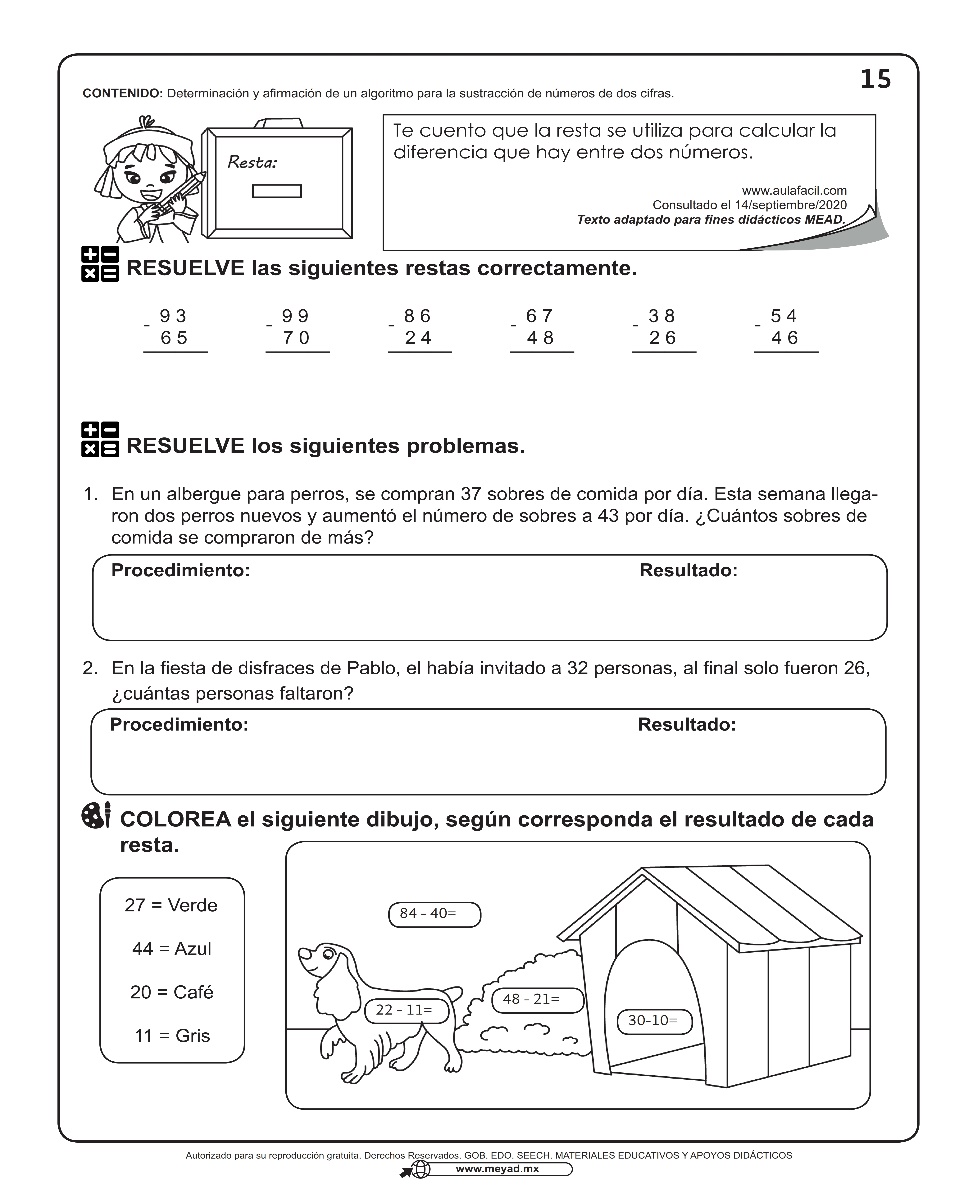 Resolverán los siguientes problemas. (Anexo 05 del material de apoyo)Resolverán los siguientes problemas. (Anexo 05 del material de apoyo)Resolverán los siguientes problemas. (Anexo 05 del material de apoyo)Resolverán los siguientes problemas. (Anexo 05 del material de apoyo)DÍA 4CIERRE:CIERRE:Colorearan el siguiente dibujo, según corresponda el resultado de cada resta. (Anexo 06 del material de apoyo)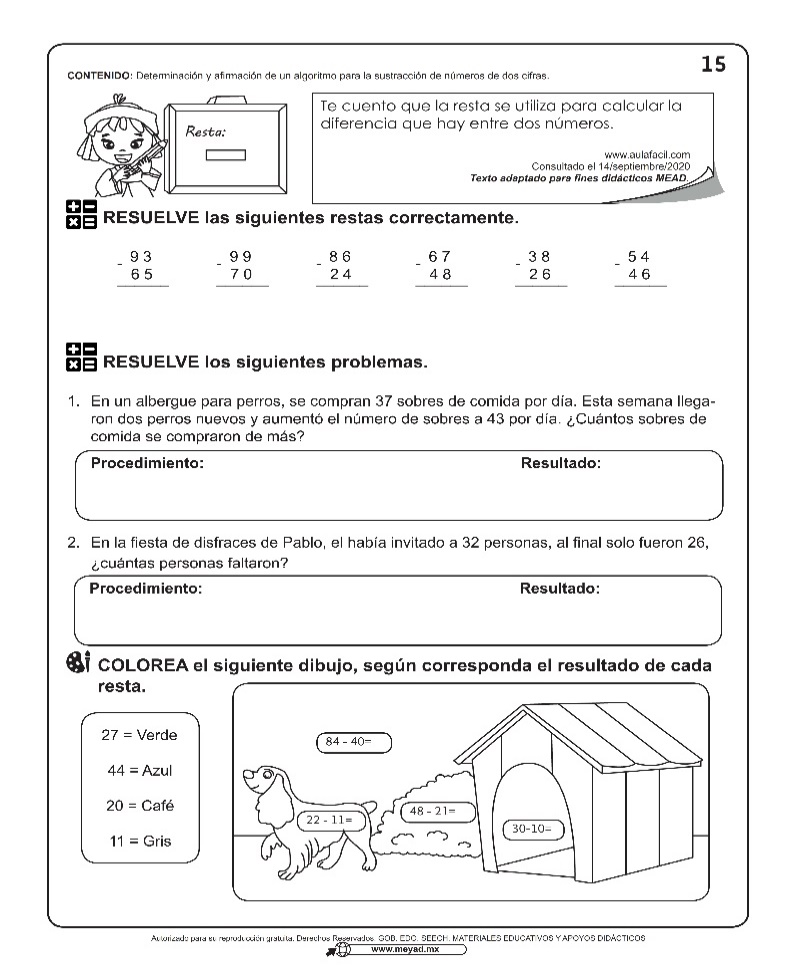 Colorearan el siguiente dibujo, según corresponda el resultado de cada resta. (Anexo 06 del material de apoyo)Colorearan el siguiente dibujo, según corresponda el resultado de cada resta. (Anexo 06 del material de apoyo)Colorearan el siguiente dibujo, según corresponda el resultado de cada resta. (Anexo 06 del material de apoyo)Colorearan el siguiente dibujo, según corresponda el resultado de cada resta. (Anexo 06 del material de apoyo)DÍA 5ACTIVIDADES PARA TRABAJAR EN PRESENCIAL Y A DISTANCIAACTIVIDADES PARA TRABAJAR EN PRESENCIAL Y A DISTANCIAACTIVIDADES PARA TRABAJAR EN PRESENCIAL Y A DISTANCIAACTIVIDADES PARA TRABAJAR EN PRESENCIAL Y A DISTANCIAACTIVIDADES PARA TRABAJAR EN PRESENCIAL Y A DISTANCIAACTIVIDADES PARA TRABAJAR EN PRESENCIAL Y A DISTANCIAACTIVIDADES PARA TRABAJAR EN PRESENCIAL Y A DISTANCIADÍA 5INICIO:INICIO:Escribirán en el cuaderno una conclusión acerca de qué les hace falta para resolver mejor los problemas de suma y resta.Escribirán en el cuaderno una conclusión acerca de qué les hace falta para resolver mejor los problemas de suma y resta.Escribirán en el cuaderno una conclusión acerca de qué les hace falta para resolver mejor los problemas de suma y resta.Escribirán en el cuaderno una conclusión acerca de qué les hace falta para resolver mejor los problemas de suma y resta.Escribirán en el cuaderno una conclusión acerca de qué les hace falta para resolver mejor los problemas de suma y resta.DÍA 5DESARROLLO:DESARROLLO:Resolverán los siguientes problemas. (Anexo 07 del material de apoyo)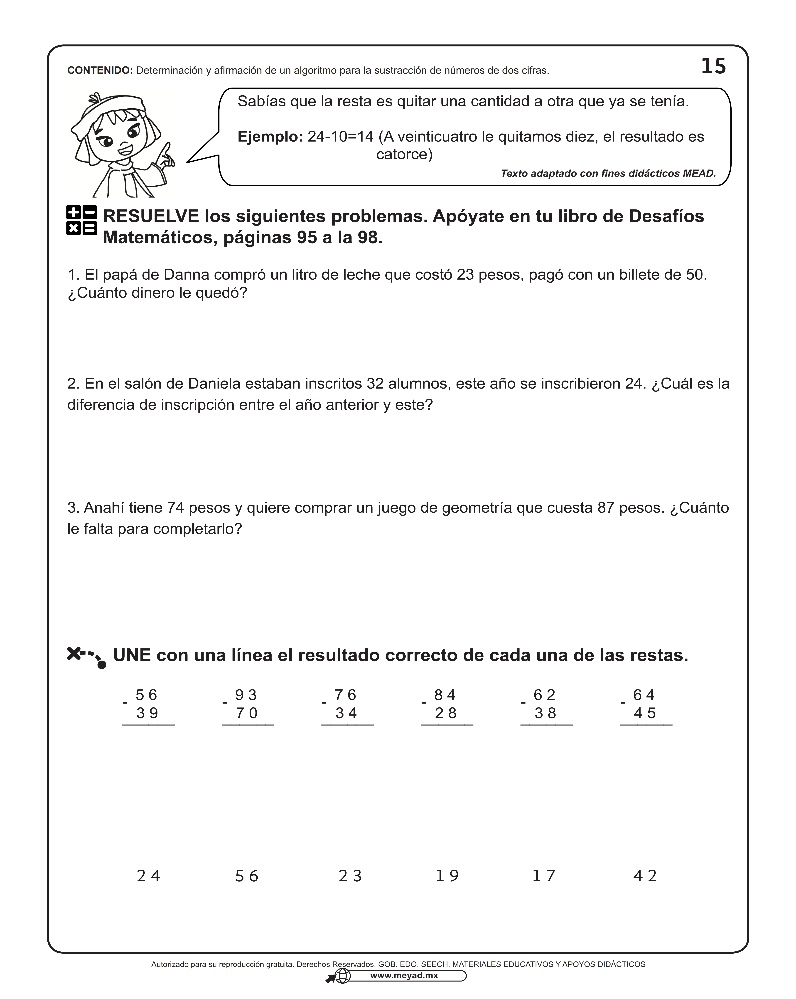 Resolverán los siguientes problemas. (Anexo 07 del material de apoyo)Resolverán los siguientes problemas. (Anexo 07 del material de apoyo)Resolverán los siguientes problemas. (Anexo 07 del material de apoyo)Resolverán los siguientes problemas. (Anexo 07 del material de apoyo)DÍA 5CIERRE:CIERRE:Unirán con una línea el resultado correcto de cada una de las restas. (Anexo 08 del material de apoyo)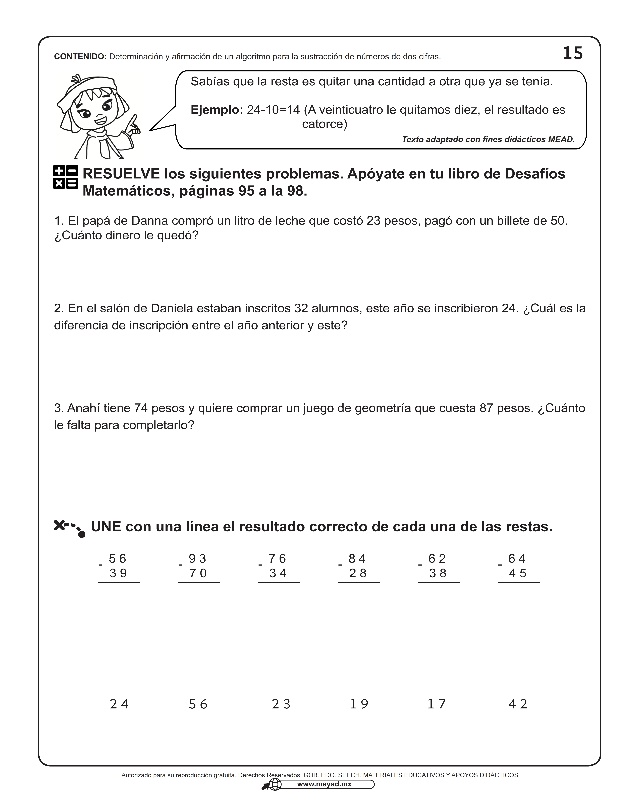 Unirán con una línea el resultado correcto de cada una de las restas. (Anexo 08 del material de apoyo)Unirán con una línea el resultado correcto de cada una de las restas. (Anexo 08 del material de apoyo)Unirán con una línea el resultado correcto de cada una de las restas. (Anexo 08 del material de apoyo)Unirán con una línea el resultado correcto de cada una de las restas. (Anexo 08 del material de apoyo)RECURSOS DIDÁCTICOS Y REFERENCIASRECURSOS DIDÁCTICOS Y REFERENCIASRECURSOS DIDÁCTICOS Y REFERENCIASRECURSOS DIDÁCTICOS Y REFERENCIASRECURSOS DIDÁCTICOS Y REFERENCIASRECURSOS DIDÁCTICOS Y REFERENCIASRECURSOS DIDÁCTICOS Y REFERENCIASEVALUACIÓN Y EVIDENCIASLibro de texto. Páginas 90 a la 94.Cuaderno de trabajo.Colores.Libro de texto. Páginas 90 a la 94.Cuaderno de trabajo.Colores.Libro de texto. Páginas 90 a la 94.Cuaderno de trabajo.Colores.Libro de texto. Páginas 90 a la 94.Cuaderno de trabajo.Colores.Libro de texto. Páginas 90 a la 94.Cuaderno de trabajo.Colores.Libro de texto. Páginas 90 a la 94.Cuaderno de trabajo.Colores.Libro de texto. Páginas 90 a la 94.Cuaderno de trabajo.Colores.Observación y análisis de las participaciones y estrategias utilizadas por los alumnos en la realización de las actividades.Ejercicios en el cuaderno y en el libro de texto.OBSERVACIONES Y ADECUACIONESOBSERVACIONES Y ADECUACIONESOBSERVACIONES Y ADECUACIONESOBSERVACIONES Y ADECUACIONESOBSERVACIONES Y ADECUACIONESOBSERVACIONES Y ADECUACIONESOBSERVACIONES Y ADECUACIONESOBSERVACIONES Y ADECUACIONESBLOQUEBLOQUE3	¿Cómo son los materiales y sus cambios? Los materiales son sólidos, líquidos y gases, y pueden cambiar de estado físico.3	¿Cómo son los materiales y sus cambios? Los materiales son sólidos, líquidos y gases, y pueden cambiar de estado físico.3	¿Cómo son los materiales y sus cambios? Los materiales son sólidos, líquidos y gases, y pueden cambiar de estado físico.3	¿Cómo son los materiales y sus cambios? Los materiales son sólidos, líquidos y gases, y pueden cambiar de estado físico.TEMATEMA¿Por qué cambian los materiales?Tema 2: La temperatura¿Por qué cambian los materiales?Tema 2: La temperatura¿Por qué cambian los materiales?Tema 2: La temperatura¿Por qué cambian los materiales?Tema 2: La temperaturaAPRENDIZAJES ESPERADOSAPRENDIZAJES ESPERADOSAPRENDIZAJES ESPERADOSAPRENDIZAJES ESPERADOSCONTENIDOSCONTENIDOSRelaciona los cambios de estado físico (líquido, sólido y gas) de los materiales con la variación de la temperatura.Reconoce la importancia del uso de los termómetros en diversas actividades.Relaciona los cambios de estado físico (líquido, sólido y gas) de los materiales con la variación de la temperatura.Reconoce la importancia del uso de los termómetros en diversas actividades.Relaciona los cambios de estado físico (líquido, sólido y gas) de los materiales con la variación de la temperatura.Reconoce la importancia del uso de los termómetros en diversas actividades.Relaciona los cambios de estado físico (líquido, sólido y gas) de los materiales con la variación de la temperatura.Reconoce la importancia del uso de los termómetros en diversas actividades.¿Por qué cambian los materiales?Experimentación de los cambios de estado de diversos materiales con aumento o disminución de la temperatura.Relación de los cambios de estado físico (líquido, sólido y gas) con la temperatura.Evaluación de los beneficios de los termómetros para medir la temperatura de diversos materiales en el hogar, la industria, la medicina y la investigación.Valoración de los avances técnicos en el diseño de termómetros cada vez más resistentes, manejables y precisos.¿Por qué cambian los materiales?Experimentación de los cambios de estado de diversos materiales con aumento o disminución de la temperatura.Relación de los cambios de estado físico (líquido, sólido y gas) con la temperatura.Evaluación de los beneficios de los termómetros para medir la temperatura de diversos materiales en el hogar, la industria, la medicina y la investigación.Valoración de los avances técnicos en el diseño de termómetros cada vez más resistentes, manejables y precisos.DÍA 1ACTIVIDADES PARA TRABAJAR EN PRESENCIAL Y A DISTANCIAACTIVIDADES PARA TRABAJAR EN PRESENCIAL Y A DISTANCIAACTIVIDADES PARA TRABAJAR EN PRESENCIAL Y A DISTANCIAACTIVIDADES PARA TRABAJAR EN PRESENCIAL Y A DISTANCIAACTIVIDADES PARA TRABAJAR EN PRESENCIAL Y A DISTANCIADÍA 1INICIO:INICIO:Conocimientos previos. Pág. 86Contestaran en el cuaderno las siguientes preguntas. ¿Qué hacen cuando tienen fiebre? ¿Cómo la controlan?¿Qué sienten? ¿A qué se debe que nos de temperatura alta?¿Cuál es la temperatura normal del cuerpo?Conocimientos previos. Pág. 86Contestaran en el cuaderno las siguientes preguntas. ¿Qué hacen cuando tienen fiebre? ¿Cómo la controlan?¿Qué sienten? ¿A qué se debe que nos de temperatura alta?¿Cuál es la temperatura normal del cuerpo?Conocimientos previos. Pág. 86Contestaran en el cuaderno las siguientes preguntas. ¿Qué hacen cuando tienen fiebre? ¿Cómo la controlan?¿Qué sienten? ¿A qué se debe que nos de temperatura alta?¿Cuál es la temperatura normal del cuerpo?DÍA 1DESARROLLO:DESARROLLO:Leerán página 86 y rescatarán el concepto de temperatura y cómo se expresa esta.Realizaran el dibujo del termómetro en el cuaderno.Leerán página 86 y rescatarán el concepto de temperatura y cómo se expresa esta.Realizaran el dibujo del termómetro en el cuaderno.Leerán página 86 y rescatarán el concepto de temperatura y cómo se expresa esta.Realizaran el dibujo del termómetro en el cuaderno.DÍA 1CIERRE:CIERRE:Compartirán los resultados del trabajo con los compañeros.Compartirán los resultados del trabajo con los compañeros.Compartirán los resultados del trabajo con los compañeros.DÍA 2ACTIVIDADES PARA TRABAJAR EN PRESENCIAL Y A DISTANCIAACTIVIDADES PARA TRABAJAR EN PRESENCIAL Y A DISTANCIAACTIVIDADES PARA TRABAJAR EN PRESENCIAL Y A DISTANCIAACTIVIDADES PARA TRABAJAR EN PRESENCIAL Y A DISTANCIAACTIVIDADES PARA TRABAJAR EN PRESENCIAL Y A DISTANCIADÍA 2INICIO:INICIO:La temperatura de los cuerpos. Pág. 87Observaran la tabla de la página 87 y los objetos que se mencionan; pondrán una palomita en la temperatura que presentan: muy baja, baja, media y alta.La temperatura de los cuerpos. Pág. 87Observaran la tabla de la página 87 y los objetos que se mencionan; pondrán una palomita en la temperatura que presentan: muy baja, baja, media y alta.La temperatura de los cuerpos. Pág. 87Observaran la tabla de la página 87 y los objetos que se mencionan; pondrán una palomita en la temperatura que presentan: muy baja, baja, media y alta.DÍA 2DESARROLLO:DESARROLLO:Leerán las páginas 87-89 y reflexionaran sobre el uso del termómetro, el termoscopio, el termómetro clínico, los grados Celsius.Leerán las páginas 87-89 y reflexionaran sobre el uso del termómetro, el termoscopio, el termómetro clínico, los grados Celsius.Leerán las páginas 87-89 y reflexionaran sobre el uso del termómetro, el termoscopio, el termómetro clínico, los grados Celsius.DÍA 2CIERRE:CIERRE:Observaran las imágenes de la página 89 para ver los diferentes tipos de termómetros.Observaran las imágenes de la página 89 para ver los diferentes tipos de termómetros.Observaran las imágenes de la página 89 para ver los diferentes tipos de termómetros.RECURSOS DIDÁCTICOS Y REFERENCIASRECURSOS DIDÁCTICOS Y REFERENCIASRECURSOS DIDÁCTICOS Y REFERENCIASRECURSOS DIDÁCTICOS Y REFERENCIASRECURSOS DIDÁCTICOS Y REFERENCIASEVALUACIÓN Y EVIDENCIASLibro de texto. Bloque 3. Tema 2. Temperatura.  Páginas 86 a la 89. Colores. Hojas blancas.Libro de texto. Bloque 3. Tema 2. Temperatura.  Páginas 86 a la 89. Colores. Hojas blancas.Libro de texto. Bloque 3. Tema 2. Temperatura.  Páginas 86 a la 89. Colores. Hojas blancas.Libro de texto. Bloque 3. Tema 2. Temperatura.  Páginas 86 a la 89. Colores. Hojas blancas.Libro de texto. Bloque 3. Tema 2. Temperatura.  Páginas 86 a la 89. Colores. Hojas blancas.Observación y análisis de las participaciones, producciones y desarrollo de las actividades.Tabla de información.Preguntas de reflexión contestadas.Dibujo del termómetro.OBSERVACIONES Y ADECUACIONESOBSERVACIONES Y ADECUACIONESOBSERVACIONES Y ADECUACIONESOBSERVACIONES Y ADECUACIONESOBSERVACIONES Y ADECUACIONESOBSERVACIONES Y ADECUACIONESEJEEJEInterculturalidad y convivencia pacífica, inclusiva y con igualdadInterculturalidad y convivencia pacífica, inclusiva y con igualdadInterculturalidad y convivencia pacífica, inclusiva y con igualdadInterculturalidad y convivencia pacífica, inclusiva y con igualdadInterculturalidad y convivencia pacífica, inclusiva y con igualdadBLOQUEBLOQUE2	Reconozco la diferencia ente conflicto y violencia.2	Reconozco la diferencia ente conflicto y violencia.SESIÓNSESIÓNAprendemos a manejar los conflictos.APRENDIZAJES ESPERADOSAPRENDIZAJES ESPERADOSAPRENDIZAJES ESPERADOSAPRENDIZAJES ESPERADOSAPRENDIZAJES ESPERADOSAPRENDIZAJES ESPERADOSAPRENDIZAJES ESPERADOSIdentifica el conflicto como parte inherente de las relaciones humanas, aplica herramientas para resolverlo y rechaza cualquier acto de violencia en situaciones cotidianas.Identifica el conflicto como parte inherente de las relaciones humanas, aplica herramientas para resolverlo y rechaza cualquier acto de violencia en situaciones cotidianas.Identifica el conflicto como parte inherente de las relaciones humanas, aplica herramientas para resolverlo y rechaza cualquier acto de violencia en situaciones cotidianas.Identifica el conflicto como parte inherente de las relaciones humanas, aplica herramientas para resolverlo y rechaza cualquier acto de violencia en situaciones cotidianas.Identifica el conflicto como parte inherente de las relaciones humanas, aplica herramientas para resolverlo y rechaza cualquier acto de violencia en situaciones cotidianas.Identifica el conflicto como parte inherente de las relaciones humanas, aplica herramientas para resolverlo y rechaza cualquier acto de violencia en situaciones cotidianas.Identifica el conflicto como parte inherente de las relaciones humanas, aplica herramientas para resolverlo y rechaza cualquier acto de violencia en situaciones cotidianas.DÍA 1ACTIVIDADES PRESENCIALACTIVIDADES PRESENCIALACTIVIDADES PRESENCIALACTIVIDADES PRESENCIALACTIVIDADES PRESENCIALACTIVIDADES PRESENCIALDÍA 1INICIO:INICIO:Lo que deben conocer los niños: Todos los días ocurren situaciones en la convivencia con quienes nos rodean. Algunas son conflictivas y despiertan emociones como enojo o tristeza que no son fáciles de controlar, sin embargo, hay muchas maneras de resolver los conflictos sin usar la violencia.Leerán el apartado informativo de la página 69 que habla sobre el enojo.Leerán las situaciones que se presentan en la página 69 y elegirán una.Lo que deben conocer los niños: Todos los días ocurren situaciones en la convivencia con quienes nos rodean. Algunas son conflictivas y despiertan emociones como enojo o tristeza que no son fáciles de controlar, sin embargo, hay muchas maneras de resolver los conflictos sin usar la violencia.Leerán el apartado informativo de la página 69 que habla sobre el enojo.Leerán las situaciones que se presentan en la página 69 y elegirán una.Lo que deben conocer los niños: Todos los días ocurren situaciones en la convivencia con quienes nos rodean. Algunas son conflictivas y despiertan emociones como enojo o tristeza que no son fáciles de controlar, sin embargo, hay muchas maneras de resolver los conflictos sin usar la violencia.Leerán el apartado informativo de la página 69 que habla sobre el enojo.Leerán las situaciones que se presentan en la página 69 y elegirán una.Lo que deben conocer los niños: Todos los días ocurren situaciones en la convivencia con quienes nos rodean. Algunas son conflictivas y despiertan emociones como enojo o tristeza que no son fáciles de controlar, sin embargo, hay muchas maneras de resolver los conflictos sin usar la violencia.Leerán el apartado informativo de la página 69 que habla sobre el enojo.Leerán las situaciones que se presentan en la página 69 y elegirán una.DÍA 1DESARROLLO:DESARROLLO:Pensaran si la forma en la cual se resuelven los conflictos llevan a la convivencia o la violencia.Escribirán cómo resolverían el problema.Leerán el texto “Elijamos convivir en paz” página 70 y reflexionaran en la forma correcta en la que se pueden resolver los conflictos.Recuperaran el dibujo elaborado en la sesión anterior y contestaran lo siguiente: a)	¿Qué es un conflicto?b)	¿Cambió mi forma de ver un conflicto?Pensaran si la forma en la cual se resuelven los conflictos llevan a la convivencia o la violencia.Escribirán cómo resolverían el problema.Leerán el texto “Elijamos convivir en paz” página 70 y reflexionaran en la forma correcta en la que se pueden resolver los conflictos.Recuperaran el dibujo elaborado en la sesión anterior y contestaran lo siguiente: a)	¿Qué es un conflicto?b)	¿Cambió mi forma de ver un conflicto?Pensaran si la forma en la cual se resuelven los conflictos llevan a la convivencia o la violencia.Escribirán cómo resolverían el problema.Leerán el texto “Elijamos convivir en paz” página 70 y reflexionaran en la forma correcta en la que se pueden resolver los conflictos.Recuperaran el dibujo elaborado en la sesión anterior y contestaran lo siguiente: a)	¿Qué es un conflicto?b)	¿Cambió mi forma de ver un conflicto?Pensaran si la forma en la cual se resuelven los conflictos llevan a la convivencia o la violencia.Escribirán cómo resolverían el problema.Leerán el texto “Elijamos convivir en paz” página 70 y reflexionaran en la forma correcta en la que se pueden resolver los conflictos.Recuperaran el dibujo elaborado en la sesión anterior y contestaran lo siguiente: a)	¿Qué es un conflicto?b)	¿Cambió mi forma de ver un conflicto?DÍA 1CIERRE:CIERRE:¿Conflicto y violencia son lo mismo? ¿Por qué?¿Conflicto y violencia son lo mismo? ¿Por qué?¿Conflicto y violencia son lo mismo? ¿Por qué?¿Conflicto y violencia son lo mismo? ¿Por qué?RECURSOS DIDÁCTICOS Y REFERENCIASRECURSOS DIDÁCTICOS Y REFERENCIASRECURSOS DIDÁCTICOS Y REFERENCIASRECURSOS DIDÁCTICOS Y REFERENCIASRECURSOS DIDÁCTICOS Y REFERENCIASEVALUACIÓN Y EVIDENCIASEVALUACIÓN Y EVIDENCIASLibro de Formación cívica y ética, páginas 69 a la 71.Libro de Formación cívica y ética, páginas 69 a la 71.Libro de Formación cívica y ética, páginas 69 a la 71.Libro de Formación cívica y ética, páginas 69 a la 71.Libro de Formación cívica y ética, páginas 69 a la 71.Elección de un conflicto y forma de resolverlo sin utilizar la violencia.Reflexiones en torno a conflicto y violencia.Elección de un conflicto y forma de resolverlo sin utilizar la violencia.Reflexiones en torno a conflicto y violencia.OBSERVACIONES Y ADECUACIONESOBSERVACIONES Y ADECUACIONESOBSERVACIONES Y ADECUACIONESOBSERVACIONES Y ADECUACIONESOBSERVACIONES Y ADECUACIONESOBSERVACIONES Y ADECUACIONESOBSERVACIONES Y ADECUACIONESDIMENSIÓNDIMENSIÓNDIMENSIÓNHABILIDAD ASOCIADAHABILIDAD ASOCIADAINDICADORES DE LOGROEmpatíaEmpatíaEmpatíaBienestar y trato digno hacia otras personas.Bienestar y trato digno hacia otras personas.Es capaz de pedir, recibir y ofrecer ayuda, y de explicar las emociones que surgen al apoyar y ser apoyado.DÍA 1ACTIVIDADES PRESENCIALACTIVIDADES PRESENCIALACTIVIDADES PRESENCIALACTIVIDADES PRESENCIALACTIVIDADES PRESENCIALDÍA 1INICIO:Guiar, seguir y observarSolicitare a los niños que adopten la posición “cuerpo de montaña” (cabeza erguida, espalda derecha, cuerpo relajado, manos sobre los muslos, ojos cerrados suavemente).Guiar, seguir y observarSolicitare a los niños que adopten la posición “cuerpo de montaña” (cabeza erguida, espalda derecha, cuerpo relajado, manos sobre los muslos, ojos cerrados suavemente).Guiar, seguir y observarSolicitare a los niños que adopten la posición “cuerpo de montaña” (cabeza erguida, espalda derecha, cuerpo relajado, manos sobre los muslos, ojos cerrados suavemente).Guiar, seguir y observarSolicitare a los niños que adopten la posición “cuerpo de montaña” (cabeza erguida, espalda derecha, cuerpo relajado, manos sobre los muslos, ojos cerrados suavemente).DÍA 1DESARROLLO:Tocare un instrumento por un minuto y pida que, cuando el sonido pare, pedir que completen la frase: “Cuando tengo un problema le pido ayuda a…”.El propósito de esta actividad es que los niños reconozcan las acciones que dañan o benefician a los demás. Que identifiquen qué se siente ayudar a alguien, y que aprendan a agradecer el apoyo, cuidado y respeto de los otros hacia ellos. Pediré a los niños que registren en su cuaderno una situación en donde ellos hayan necesitado ayuda y no se les hayan dado. Solicitare que escriban cómo se sintieron en ese caso.Tocare un instrumento por un minuto y pida que, cuando el sonido pare, pedir que completen la frase: “Cuando tengo un problema le pido ayuda a…”.El propósito de esta actividad es que los niños reconozcan las acciones que dañan o benefician a los demás. Que identifiquen qué se siente ayudar a alguien, y que aprendan a agradecer el apoyo, cuidado y respeto de los otros hacia ellos. Pediré a los niños que registren en su cuaderno una situación en donde ellos hayan necesitado ayuda y no se les hayan dado. Solicitare que escriban cómo se sintieron en ese caso.Tocare un instrumento por un minuto y pida que, cuando el sonido pare, pedir que completen la frase: “Cuando tengo un problema le pido ayuda a…”.El propósito de esta actividad es que los niños reconozcan las acciones que dañan o benefician a los demás. Que identifiquen qué se siente ayudar a alguien, y que aprendan a agradecer el apoyo, cuidado y respeto de los otros hacia ellos. Pediré a los niños que registren en su cuaderno una situación en donde ellos hayan necesitado ayuda y no se les hayan dado. Solicitare que escriban cómo se sintieron en ese caso.Tocare un instrumento por un minuto y pida que, cuando el sonido pare, pedir que completen la frase: “Cuando tengo un problema le pido ayuda a…”.El propósito de esta actividad es que los niños reconozcan las acciones que dañan o benefician a los demás. Que identifiquen qué se siente ayudar a alguien, y que aprendan a agradecer el apoyo, cuidado y respeto de los otros hacia ellos. Pediré a los niños que registren en su cuaderno una situación en donde ellos hayan necesitado ayuda y no se les hayan dado. Solicitare que escriban cómo se sintieron en ese caso.DÍA 1CIERRE:Concluirán la actividad escribiendo en el cuaderno ¿cómo se sienten cuando necesitan ayuda, pero nadie está para apoyarlos?Concluirán la actividad escribiendo en el cuaderno ¿cómo se sienten cuando necesitan ayuda, pero nadie está para apoyarlos?Concluirán la actividad escribiendo en el cuaderno ¿cómo se sienten cuando necesitan ayuda, pero nadie está para apoyarlos?Concluirán la actividad escribiendo en el cuaderno ¿cómo se sienten cuando necesitan ayuda, pero nadie está para apoyarlos?RECURSOS DIDÁCTICOS Y REFERENCIASRECURSOS DIDÁCTICOS Y REFERENCIASRECURSOS DIDÁCTICOS Y REFERENCIASRECURSOS DIDÁCTICOS Y REFERENCIASEVALUACIÓN Y EVIDENCIASEVALUACIÓN Y EVIDENCIASXilófono, campana, triángulo, barra de tono, cuenco o tambor. Sillas.De ser posible música relajante.Xilófono, campana, triángulo, barra de tono, cuenco o tambor. Sillas.De ser posible música relajante.Xilófono, campana, triángulo, barra de tono, cuenco o tambor. Sillas.De ser posible música relajante.Xilófono, campana, triángulo, barra de tono, cuenco o tambor. Sillas.De ser posible música relajante.Evaluación cualitativa y formativa basada en:Las opiniones mostradas.La retroalimentación de las experiencias.Evaluación cualitativa y formativa basada en:Las opiniones mostradas.La retroalimentación de las experiencias.OBSERVACIONES Y ADECUACIONESOBSERVACIONES Y ADECUACIONESOBSERVACIONES Y ADECUACIONESOBSERVACIONES Y ADECUACIONESOBSERVACIONES Y ADECUACIONESOBSERVACIONES Y ADECUACIONESEJEEJEEJETEMATEMAAPRENDIZAJES ESPERADOSElementos básicos de las Artes.Elementos básicos de las Artes.Elementos básicos de las Artes.Forma-Color.Forma-Color.Propone combinaciones de patrones y secuencias con objetos, formas y colores.DÍA 1ACTIVIDADES PRESENCIALACTIVIDADES PRESENCIALACTIVIDADES PRESENCIALACTIVIDADES PRESENCIALACTIVIDADES PRESENCIALDÍA 1INICIO:Pediré a los niños que observen a su alrededor y escribirán en su cuaderno la respuesta a las siguientes preguntas: ¿Cuáles colores puedes reconocer a tu alrededor?¿Cuáles son tus colores preferidos?¿Cuáles los que no te gustan?Pediré a los niños que observen a su alrededor y escribirán en su cuaderno la respuesta a las siguientes preguntas: ¿Cuáles colores puedes reconocer a tu alrededor?¿Cuáles son tus colores preferidos?¿Cuáles los que no te gustan?Pediré a los niños que observen a su alrededor y escribirán en su cuaderno la respuesta a las siguientes preguntas: ¿Cuáles colores puedes reconocer a tu alrededor?¿Cuáles son tus colores preferidos?¿Cuáles los que no te gustan?Pediré a los niños que observen a su alrededor y escribirán en su cuaderno la respuesta a las siguientes preguntas: ¿Cuáles colores puedes reconocer a tu alrededor?¿Cuáles son tus colores preferidos?¿Cuáles los que no te gustan?DÍA 1DESARROLLO:Con el material que elijan, pintaran de forma los colores primarios (rojo, amarillo y azul), dejando un espacio en blanco entre cada color.Mezclaran en proporciones iguales:Rojo + amarillo=        Rojo + Azul=        Amarillo + azul= Con el resultado de cada mezcla, pintaran los espacios vacíos en cada círculo. Escribirán el nombre del color resultante en el espacio correspondiente.Mencionare que al resultado de esta mezcla se le conoce como colores secundarios.Pediré a los niños que realicen un dibujo en el que usen colores que representen sus emociones, por ejemplo: azul para tristeza, rosa o verde para alegría (Todo depende de la interpretación del artista).Con el material que elijan, pintaran de forma los colores primarios (rojo, amarillo y azul), dejando un espacio en blanco entre cada color.Mezclaran en proporciones iguales:Rojo + amarillo=        Rojo + Azul=        Amarillo + azul= Con el resultado de cada mezcla, pintaran los espacios vacíos en cada círculo. Escribirán el nombre del color resultante en el espacio correspondiente.Mencionare que al resultado de esta mezcla se le conoce como colores secundarios.Pediré a los niños que realicen un dibujo en el que usen colores que representen sus emociones, por ejemplo: azul para tristeza, rosa o verde para alegría (Todo depende de la interpretación del artista).Con el material que elijan, pintaran de forma los colores primarios (rojo, amarillo y azul), dejando un espacio en blanco entre cada color.Mezclaran en proporciones iguales:Rojo + amarillo=        Rojo + Azul=        Amarillo + azul= Con el resultado de cada mezcla, pintaran los espacios vacíos en cada círculo. Escribirán el nombre del color resultante en el espacio correspondiente.Mencionare que al resultado de esta mezcla se le conoce como colores secundarios.Pediré a los niños que realicen un dibujo en el que usen colores que representen sus emociones, por ejemplo: azul para tristeza, rosa o verde para alegría (Todo depende de la interpretación del artista).Con el material que elijan, pintaran de forma los colores primarios (rojo, amarillo y azul), dejando un espacio en blanco entre cada color.Mezclaran en proporciones iguales:Rojo + amarillo=        Rojo + Azul=        Amarillo + azul= Con el resultado de cada mezcla, pintaran los espacios vacíos en cada círculo. Escribirán el nombre del color resultante en el espacio correspondiente.Mencionare que al resultado de esta mezcla se le conoce como colores secundarios.Pediré a los niños que realicen un dibujo en el que usen colores que representen sus emociones, por ejemplo: azul para tristeza, rosa o verde para alegría (Todo depende de la interpretación del artista).DÍA 1CIERRE:Escribirán qué emociones se expresan con los colores utilizados. ¿Con cuál la tristeza?, ¿la felicidad?, ¿el miedo?, etc.Escribirán qué emociones se expresan con los colores utilizados. ¿Con cuál la tristeza?, ¿la felicidad?, ¿el miedo?, etc.Escribirán qué emociones se expresan con los colores utilizados. ¿Con cuál la tristeza?, ¿la felicidad?, ¿el miedo?, etc.Escribirán qué emociones se expresan con los colores utilizados. ¿Con cuál la tristeza?, ¿la felicidad?, ¿el miedo?, etc.RECURSOS DIDÁCTICOS Y REFERENCIASRECURSOS DIDÁCTICOS Y REFERENCIASRECURSOS DIDÁCTICOS Y REFERENCIASRECURSOS DIDÁCTICOS Y REFERENCIASEVALUACIÓN Y EVIDENCIASEVALUACIÓN Y EVIDENCIASUn pedazo de cartulina u hoja blanca, un objeto para marcar un círculo grande.Pintura o colores (rojo, azul y amarillo).Pincel (en caso de usar pintura).  Un pedazo de cartulina u hoja blanca, un objeto para marcar un círculo grande.Pintura o colores (rojo, azul y amarillo).Pincel (en caso de usar pintura).  Un pedazo de cartulina u hoja blanca, un objeto para marcar un círculo grande.Pintura o colores (rojo, azul y amarillo).Pincel (en caso de usar pintura).  Un pedazo de cartulina u hoja blanca, un objeto para marcar un círculo grande.Pintura o colores (rojo, azul y amarillo).Pincel (en caso de usar pintura).  Círculo cromático. Lista de colores que observan a su alrededor.Dibujo que represente las emociones.Círculo cromático. Lista de colores que observan a su alrededor.Dibujo que represente las emociones.OBSERVACIONES Y ADECUACIONESOBSERVACIONES Y ADECUACIONESOBSERVACIONES Y ADECUACIONESOBSERVACIONES Y ADECUACIONESOBSERVACIONES Y ADECUACIONESOBSERVACIONES Y ADECUACIONES